COVID-19 VACCINATION MEDICAL EXEMPTION FORM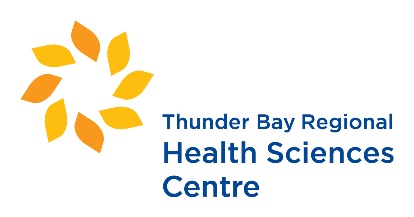 SECTION A: EMPLOYEE INFORMATION (TO BE COMPLETED BY THE EMPLOYEE)SECTION B: CONSENT (TO BE COMPLETED BY THE EMPLOYEE) I authorize the physician/practitioner to disclose information to Occupational Health & Safety at Thunder Bay Regional Health Sciences Centre regarding my medical condition for the purposes of validating COVID-19 Immunization Exemption. I understand that Occupational Health & Safety at Thunder Bay Regional Health Sciences Centre will keep my medical information confidential but for the purpose validating COVID-19 Immunization Exemption. I consent to allow Occupational Health & Safety to relay my exemption status to my employer. A photocopy of the original authorization is as valid as the original.SECTION C: TO BE COMPLETED BY PHYSICIAN OR REGISTERED NURSE IN THE EXTENDED CLASSBy affixing my signature below, I certify that I am a qualified medical doctor or a qualified registered nurse in the extended class, and that I have personally assessed and treated the above patient/employee. It is my opinion that the information is true and accurate.Return form by confidential fax, email or mail to Occupational Health & Safety: Fax #: 807-684-5832 | Email: OHS@tbh.net Address: 980 Oliver Rd, Thunder Bay, Ontario P7B 6V4Name: Primary Phone: Address: City: Email: Postal Code: Department: Classification: Employee Signature :Date:  Above-named individual has a medical reason they cannot be vaccinated against COVID-19 □ YES □ NO Detailed description of medical reason/condition:Detailed description of medical reason/condition:Is this exemption temporary?□ YES □ NOIf yes, indicate the date that the temporary exemption ends: If yes, indicate the date that the temporary exemption ends: Practitioner Name: (Please Print)Practitioner Name: (Please Print)Address: Address: Telephone: Fax:  Signature: Date: 